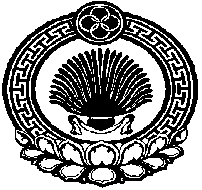 Решение Собрания депутатов Шарнутовскогосельского муниципального образованияРеспублики Калмыкия            пос. Шарнут                                             №20                       от 30 ноября 2018 г.«Об избрании главы Шарнутовского СМО РК (ахлачи), главы администрации Шарнутовского СМО РК»       В соответствии с Федеральным законом от 6 октября 2003 № 131-ФЗ  «Об общих принципах организации местного самоуправления в Российской Федерации»,  Уставом Шарнутовского сельского муниципального образования Республики Калмыкия, Порядком проведения конкурса по отбору кандидатур на должность Главы Шарнутовского сельского муниципального образования Республики Калмыкия (ахлачи), утвержденного решением Собрания депутатов Шарнутовского сельского муниципального образования Республики Калмыкия от 23 сентября 2015 года № 14, Собрание депутатов Шарнутовского сельского муниципального образования Республики Калмыкия:РЕШИЛО:Избрать Фомину Наталью Васильевну Главой Шарнутовского сельского муниципального образования Республики Калмыкия (ахлачи), Главой администрации Шарнутовского сельского муниципального образования Республики Калмыкия сроком на пять лет.Настоящее решение вступает в силу со дня его принятия.Председатель Собрания депутатов Шарнутовскогосельского муниципального образования Республики Калмыкия                                               ______________      /Левгеев Э.Г./         